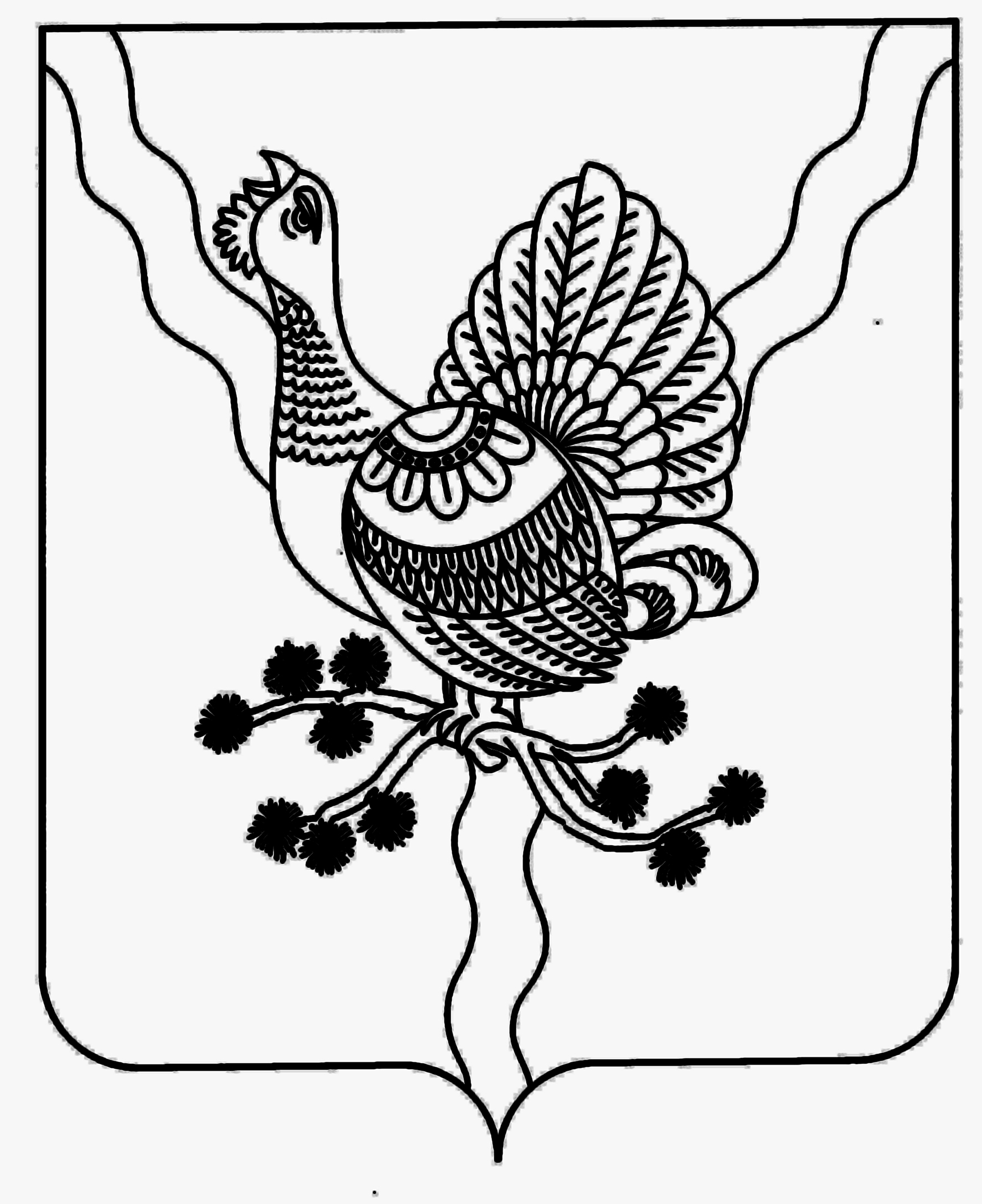                 АДМИНИСТРАЦИЯ                                                                                                                «СОСНОГОРСК»   МУНИЦИПАЛЬНОГО   РАЙОНА                                                                                   МУНИЦИПАЛЬНÖЙ   РАЙОНСА                 «СОСНОГОРСК»                                                                                                                 АДМИНИСТРАЦИЯПОСТАНОВЛЕНИЕШУÖМот  «___»                       201__                                                                      № _______           г. СосногорскО внесении изменений в  постановление администрации муниципального района «Сосногорск» от 24.07.2014 № 940 «Об утверждении Положения о межведомственной комиссии по вопросам профилактики правонарушений, укрепления правопорядка и общественной безопасности при Администрации муниципального района «Сосногорск»»	В соответствии с п. 6.1 ч. 1 ст. 15, ст. 7, ст. 17 Федерального Закона от 06.10.2003 № 131-ФЗ «Об общих принципах организации местного самоуправления в Российской Федерации», Федеральным Законом от 24.06.1999 № 120-ФЗ «Об основах системы профилактики безнадзорности и правонарушений несовершеннолетних», в связи с изменениями в организационно-штатной структуре межведомственной комиссии по вопросам профилактики правонарушений, укрепления правопорядка и общественной безопасности при администрации муниципального района «Сосногорск», Администрация муниципального района «Сосногорск»ПОСТАНОВЛЯЕТ:1. Пункт 3 постановления администрации муниципального района «Сосногорск» от 24.07.2014 № 940 «Об утверждении Положения о межведомственной комиссии по вопросам профилактики правонарушений, укрепления правопорядка и общественной безопасности при Администрации муниципального района «Сосногорск», изложить в новой редакции:«3. Утвердить план работы межведомственной комиссии по вопросам профилактики правонарушений, укрепления правопорядка и общественной безопасности при администрации муниципального района «Сосногорск» на 2019 год, согласно приложению 3 к настоящему постановлению.».2. Приложение 3 «План работы межведомственной комиссии по вопросам профилактики правонарушений, укрепления правопорядка и общественной безопасности при Администрации муниципального района «Сосногорск» на 2014 год», утвержденное постановлением администрации муниципального района «Сосногорск» от 24.07.2014 № 940 «Об утверждении Положения о межведомственной комиссии по вопросам профилактики правонарушений, укрепления правопорядка и общественной безопасности при Администрации муниципального района «Сосногорск», изложить в новой редакции, согласно приложению к настоящему постановлению. 3. Настоящее постановление вступает в силу со дня его официального опубликования. 4. Контроль за исполнением настоящего постановления возложить на заместителя руководителя администрации муниципального района «Сосногорск» Е.К. Чура.Глава муниципального района «Сосногорск» -руководитель администрации					        С.В. ДегтяренкоПриложение к постановлению администрации муниципального района «Сосногорск» от «__»__________201__ №______Утвержденпостановлением Администрациимуниципального района «Сосногорск»от 24 июля 2014 года №940приложение 3ПЛАНработы межведомственной комиссии по вопросам профилактики правонарушений, укрепления правопорядка и общественной безопасности при Администрации муниципального района «Сосногорск»»на 2019 годСОГЛАСОВАНО:Заместитель руководителя администрации муниципального района «Сосногорск» 						Е.К. ЧураЗаместитель руководителя администрации муниципального района «Сосногорск»						Н.М. КирсановаРуководитель юридического отдела администрациимуниципального района «Сосногорск»						А.В. СтрыковаИсполнитель:Главный специалист юридического отдела администрации муниципального района «Сосногорск» 			К.О. Петрушина №п/пМероприятияСрок исполненияИсполнителиО состоянии правонарушений и преступлений совершенных несовершеннолетними за 2018 год, работа субъектов профилактики по профилактике преступлений совершаемых несовершеннолетними в состоянии опьянения 1 кварталОПДН ОМВД России по городу Сосногорску, Управление образования администрации МР «Сосногорск», Отдел молодежи Управления образования администрации МР «Сосногорск», ГПОУ «СТТ» О результатах деятельности народной дружины и других общественных формирований привлекаемых к охране общественного порядка1 кварталМКУ «Управление по делам ГО и ЧС МО МР «Сосногорск», ОМВД России по городу Сосногорску  О ходе реализации мероприятий профилактической направленности, запланированных муниципальными программами в 2018 году.1 кварталАдминистрация муниципального района «Сосногорск» Об организации летней оздоровительной компании среди несовершеннолетних в период летних каникул 2019 года, в том числе создание профильных смен для несовершеннолетних, состоящих на профилактическом учете ОПДН1 кварталУправление образования администрации МР «Сосногорск» О состоянии правонарушений и преступлений совершаемых несовершеннолетними за 1 квартал 2019 года2 кварталОПДН ОМВД России по городу Сосногорску, ТКПДН МО МР «Сосногорск»О состоянии работы по освидетельствованию лиц находящихся в состоянии опьянения	2 кварталГБУЗ РК «СЦРБ», ОМВД России по городу Сосногорску О проводимой работе по трудоустройству и социализации лиц освободившихся из мест лишения свободы	2 кварталФКУ УИИ УФСИН России по Республике Коми, ГБУ РК «ЦЗН» города СосногорскаО патриотическом воспитании как форме работы по профилактике правонарушений и снижению уровня преступности в молодежной среде2 квартал Управление образования администрации МР «Сосногорск», Отдел культуры администрации МР «Сосногорск»,  ГПОУ «СТТ»О проблемах исполнения наказания в виде исправительных и обязательных работ. Взаимодействие органа местного самоуправления и уголовно-исполнительной инспекции по вопросу определения мест и объектов для отбывания наказания в виде исправительных и обязательных работ.2 кварталФКУ УИИ УФСИН России по Республике КомиОб оказании государственных услуг в рамках реализации Закона РФ от 19.04.1991 № 1032-1 «О занятости населения в Российской Федерации» гражданам из числа лиц, прибывшим из мест лишения свободы. 2 кварталГБУ РК «ЦЗН» города СосногорскаО реализации дополнительных мер направленных на изыскание мест для отбывания наказания в виде исправительных работ и объектов для привлечения к отбыванию наказания в виде обязательных работ3 кварталФКУ УИИ УФСИН России по Республике КомиО подведении итогов летней оздоровительной компании среди несовершеннолетних, о состоянии правонарушений и преступлений в летний период 2019 года3 кварталУправление образования администрации МР «Сосногорск», ОПДН ОМВД России по городу Сосногорску, ТКПДН МО МР «Сосногорск»О внедрении медиации как метода разрешения семейных конфликтов3 кварталУправление образования администрации МР «Сосногорск», ГПОУ «СТТ»Анализ профилактической работы образовательных организаций по предупреждению правонарушений и преступлений в 2019 году3 кварталУправление образования администрации МР «Сосногорск», ГПОУ «СТТ»О состоянии правонарушений и преступлений совершаемых несовершеннолетними4 квартал ОПДН ОМВД России по городу Сосногорску, ТКПДН МО МР «Сосногорск»О ходе реализации мероприятий профилактической направленности, запланированных муниципальными программами в 2019 году.4 кварталАдминистрация МО МР «Сосногорск» Занятость несовершеннолетних «группы риска» в летний период 2019 года 4 кварталУправление образования администрации МР «Сосногорск», ГБУ РК «ЦЗН» города Сосногорска, ОПДН ОМВД России по городу СосногорскуО проблемах исполнения наказания в виде исправительных и обязательных работ. Взаимодействие органа местного самоуправления и уголовно-исполнительной инспекции по вопросу определения мест и объектов для отбывания наказания в виде исправительных и обязательных работ.4 кварталФКУ УИИ УФСИН России по Республике КомиОб оказании государственных услуг в рамках реализации Закона РФ от 19.04.1991 № 1032-1 «О занятости населения в Российской Федерации» несовершеннолетним гражданам, отбывшим наказание, детям сиротам, лицам состоящим на профилактических учетах.4 кварталГБУ РК «ЦЗН» города СосногорскаОб итогах работы и выработке скоординированных действий всех учреждений и органов, входящих в систему профилактики безнадзорности и правонарушений несовершеннолетних, направленных на недопущение распространения элементов криминальной идеологии в среде несовершеннолетних, контроль за распространением информации в медиа – пространстве, в том числе по проведению мониторинга сайтов и публикации в информационно- телекоммуникационной сети «Интернет» 4 кварталУправление образования администрации МР «Сосногорск», ОПДН ОМВД России по городу Сосногорску, ТКПДН МО МР «Сосногорск»О реализации должностными лицами МО МР «Сосногорск» полномочий по составлению протоколов об административных правонарушениях, предусмотренных частями 3-1, 5-1 и 5-4 статьи 4 Закона Республики Коми от 30 декабря 2003 года № 95-РЗ «Об административной ответственности в Республике Коми».4 кварталТКПДН МО МР «Сосногорск», Администрация МР «Сосногорск»